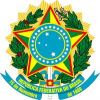 SERVIÇO PÚBLICO FEDERALCONSELHO REGIONAL DE ENGENHARIA E AGRONOMIA DA PARAÍBA CREA-PBPROCESSO LICITATÓRIO N° 1055875/2016                              PREGÃO PRESENCIAL 01/2017João Pessoa, 23 de março de 2017.Considerando os termos da impugnação apresentada pela empresa ALFA PRINT SISTEMA DE IMPRESSÃO, representante da marca e fabricante MARELLI MÓVEIS PARA ESCRITÓRIO S/A promovemos inicialmente os devidos esclarecimentos:Diante de todos os questionamentos apresentados pela referida empresa no dia 21/03/2017 no turno da tarde, após consulta ao nosso setor jurídico, tomamos a decisão conjunta de suspender o certame licitatório 01/2017 Aquisição de Mobiliário, que ocorreria no dia 24/03/2017 as 14h, para que seja analisado não só os questionamentos apresentados como outros que por ventura ocorram durante análise no edital realizada por este Pregoeiro e Assessoria Jurídica.SERGIO QUIRINO DE ALMEIDAPregoeiro do CREA/PB